Tracking my Learning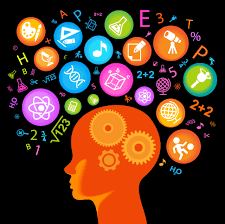 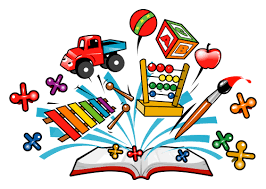 What skills have you developed or used during your  project? PERSONAL AND SOCIAL CAPABILITYCRITICAL AND CREATIVE THINKINGSelf-Awareness and ManagementI can name my personal strengths and learner dispositionsI can reflect on how I use my personal strengths and learner dispositionsI can set goals to further develop my personal strengths or learner dispositionsI can use persistence and resilience when dealing with new or challenging situationsI can name and describe the skills needed to work independentlyI can reflect on what I did well and what I need to improve when working independentlyI can describe my learning using the language of learningSocial Awareness and ManagementI can work effectively in groupsI can take on different roles when working in a groupI can evaluate myself and my group by saying what I/we did well and what I/we need to improveI can suggest solutions when our group is not agreeing with each otherQuestions and PossibilitiesI can create a range of questions to effectively guide my inquiry I can generate creative and imaginative ideas and possibilitiesI can generate alternative ideas to solve problems ReasoningI can put forward my point of view when pitching my own idea or giving feedback to othersI can sort and organise new information from a range of sourcesI can create and use criteria for the success of my project Meta-CognitionI can use a range of thinking strategies eg:Visualising ideas, Note-taking, summarising and paraphrasing, Learning from peers, Breaking tasks or problems into smaller steps, Reflecting, Evaluating and testingI can use and follow an inquiry process eg: Design ProcessResearch ProcessScientific ProcessProblem-solving ProcessArts Process Field-study Process